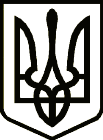 УкраїнаНОВГОРОД – СІВЕРСЬКА МІСЬКА РАДАЧЕРНІГІВСЬКОЇ ОБЛАСТІ(двадцять перша сесія VII скликання)РІШЕННЯ26  червня 2017 року                                                                                           № 395   Про розроблення детальногоплану території в частині вул. Івана Богуна    Розглянувши звернення громадянки    Трофимової   Олени    Вікторівни про надання дозволу на розроблення детального плану території по вул.            І. Богуна в м. Новгород-Сіверський, керуючись статтями 10, 16, 19 Закону України «Про регулювання містобудівної діяльності», статтями 25, 26, 59 Закону України «Про місцеве самоврядування в Україні», Наказом Міністерства регіонального розвитку, будівництва та житлово-комунального господарства України від 16.11.2011 року № 290 «Про затвердження Порядку розроблення містобудівної документації»,  міська рада ВИРІШИЛА:	1. Розробити детальний план території в межах  земельної  ділянки орієнтовною площею 0,0853 га. (кадастровий номер 7423610000:00:009:0101) для будівництва та обслуговування житлового будинку  в. м. Новгород-Сіверський вул. І. Богуна власником якої є громадянка Трофимова Олена Вікторівна, відповідно до державного акту на право власності на земельну ділянку, яка за власної ініціативи визначилась змінити вид використання цієї земельної ділянки в межах вимог, встановлених законом до використання земель громадської та житлової забудови та змінити цільове призначення на об’єкт торгівлі і розпочати будівництво інших об’єктів торгівлі.2. Визначити замовником детального плану території вказаної в п.1 Новгород-Сіверську міську раду.3. Інвестором з фінансування робіт по виготовленню детального плану території визначити громадянку Трофимову Олену Вікторівну.4. Головному спеціалісту апарату міської ради – архітектору міста Новгород-Сіверської міської ради забезпечити організацію розроблення детального плану території.5. Розроблення та затвердження детального плану території проводити з дотриманням вимог чинного законодавства.  6. Контроль за виконанням даного рішення покласти на постійну комісію міської ради з питань земельних відносин та екології. Міський голова                                                                                     О. Бондаренко 